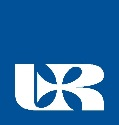 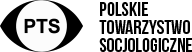 Uniwersytet RzeszowskiWydział Socjologiczno-Historyczny Instytut SocjologiiZakład Socjologii Problemów SpołecznychPolskie Towarzystwo SocjologiczneSekcja Socjologii RodzinyKonferencja Naukowa"Zagracone gniazdo rodzinne" - pokoleniowa zmiana wchodzenia w dorosłośćRzeszów, 15.11.2017Miejsce obrad: Uniwersytet Rzeszowski, Budynek A0, sala Rady Wydziału, ul. Prof. S. Pigonia 1Otwarcie konferencji: godz. 11.45KOMITET NAUKOWY:Prof. dr hab. Anna Kwak – Uniwersytet Warszawski Dr hab. Mariola Bieńko – Uniwersytet Warszawski Dr hab. Beata Szluz, prof. UR – Uniwersytet Rzeszowski Dr hab. Iwona Taranowicz, prof. UWr – Uniwersytet WrocławskiKOMITET ORGANIZACYJNY:Dr hab. Beata Szluz, prof. URoraz Krzysztof Szluz (I LO Rzeszów)PROGRAM KONFERENCJI 11.15-11.45REJESTRACJA UCZESTNIKÓW11.45-12.00Uroczyste otwarcie konferencji12.00-13.20Sala Rady Wydziałus. 42, parterSESJA PLENARNA, część IModeratorzy:  Dr hab. Beata Szluz, prof. UR, Dr hab. Iwona Taranowicz, prof. UWr12.00-12.20Dr hab. Iwona Taranowicz, prof. UWr, Uniwersytet WrocławskiDylematy rodziców kultury prefiguratywnej - co znaczy przygotować dziecko do dorosłego życia?12.20-12.40Dr hab. Beata Szluz, prof. UR, Uniwersytet Rzeszowski"Zagracone gniazdo rodzinne" - sytuacja osób młodych w Polsce na tle państw europejskich12.40-13.00Dr Ewa Krzaklewska, Uniwersytet JagiellońskiRewolucja czy reprodukcja? Porównanie procesów wchodzenia w dorosłość pokolenia wyżu lat 80 i pokolenia ich rodziców13.00-13.20PRZERWA KAWOWA13.20-14.55Sala Rady Wydziałus. 42, parterSESJA PLENARNA, część II  Moderatorzy: Dr hab. Mariola Bieńko, Dr Barbara Marek-Zborowska13.20-13.40Prof. dr hab. Anna Kwak, Uniwersytet Warszawski‘Młodzi dorośli’ – przepełniają czy wypełniają gniazdo rodzinne?13.40-14.00Dr hab. Mariola Bieńko, Uniwersytet WarszawskiNiedojrzali dorośli w rodzinnym gnieździe14.00-14.20Dr Barbara Marek-Zborowska, Uniwersytet RzeszowskiMłodzi (nie)zaradni14.20-14.40Dr Magdalena Stankowska, Akademia Pedagogiki Specjalnej 
im. M. Grzegorzewskiej w WarszawieBlaski i cienie współdzielenia przestrzeni mieszkaniowej przez trzy pokolenia14.40-14.55Dyskusja. Podsumowanie